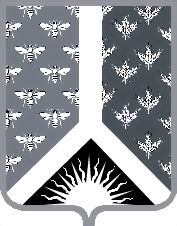 СОВЕТ НАРОДНЫХ ДЕПУТАТОВ НОВОКУЗНЕЦКОГО МУНИЦИПАЛЬНОГО РАЙОНАР Е Ш Е Н И Е от 1 декабря 2021 г. № 214-МНПАОб утверждении Прогнозного плана (программы) приватизациимуниципального имущества Новокузнецкого муниципального района на 2022 годПринято Советом народных депутатовНовокузнецкого муниципального района1 декабря 2021 г.1. Утвердить Прогнозный план (программу) приватизации муниципального имущества Новокузнецкого муниципального района на 2022 год согласно приложению к настоящему Решению.2. Настоящее Решение вступает в силу с 1 января 2022 г., но не ранее дня, следующего за днем его официального опубликования.Председатель Совета народных депутатов Новокузнецкого муниципального района                                                                             Е.В. ЗеленскаяГлава Новокузнецкого муниципального района	                                                                           А.В. ШарнинПрогнозный план (программа) приватизации муниципального имущества Новокузнецкого муниципального района на 2022 год1. Цели и задачи приватизации муниципального имуществаПрогнозный план приватизации муниципального имущества и основные направления политики Новокузнецкого муниципального района в сфере приватизации на 2022 год разработаны в соответствии  с пунктом 3 части 1 статьи 15 Федерального  закона от 06.10.2003 № 131-ФЗ «Об общих принципах организации местного самоуправления в Российской Федерации», пунктом 3 статьи 2 Федерального закона от 21.12.2001 № 178-ФЗ «О приватизации государственного и муниципального имущества», пунктом 2.1 Положения «О порядке и условиях приватизации муниципального имущества», утвержденного Советом народных депутатов от 10.11.2008 № 8-МНПА.	Настоящий Прогнозный план устанавливает основные цели, задачи приватизации муниципального имущества Новокузнецкого муниципального района, конкретный перечень муниципального имущества, подлежащего приватизации, и мероприятия по его реализации.Основной задачей приватизации муниципального имущества в 2022 году как части формируемой в условиях рыночной экономики системы управления муниципальным имуществом является оптимизация структуры муниципальной собственности за счет приватизации муниципального имущества, не используемого для обеспечения функций и задач органов местного самоуправления Новокузнецкого муниципального района.Главными целями приватизации в 2022 году являются:- обеспечение поступления неналоговых доходов в бюджет Новокузнецкого муниципального района от приватизации муниципального имущества;- сокращение расходов из бюджета Новокузнецкого муниципального района на содержание неэффективно используемого имущества.Основные принципы формирования Прогнозного плана приватизации муниципального имущества:- экономически обоснованный выбор объектов, подлежащих приватизации (аренда которых не обеспечивает соответствующего поступления средств в бюджет Новокузнецкого муниципального района, в неудовлетворительном техническом состоянии, не востребованных на рынке аренды);- установление способов приватизации, обеспечивающих максимальный доход в бюджет Новокузнецкого муниципального района.Реализация указанных задач будет достигаться за счет принятия решений о способе и цене приватизируемого имущества на основании независимой оценки имущества. Начальная цена продажи объектов недвижимости будет устанавливаться на основании рыночной стоимости, определенной в соответствии с требованиями статьи 8 Федерального закона от 29.07.1998 № 135-ФЗ «Об оценочной деятельности в Российской Федерации».Приватизация зданий, сооружений, объектов незавершенного строительства осуществляется одновременно с отчуждением земельных участков, занимаемых такими зданиями, сооружениями, объектами незавершенного строительства и необходимых для их использования, за исключением случаев, установленных действующим законодательством.Приватизация объектов муниципальной собственности, указанных в Программе приватизации, не повлияет на структурные изменения в экономике муниципального образования «Новокузнецкий муниципальный район Кемеровской области - Кузбасса», в том числе в конкретных отраслях экономики.2. Перечень объектов муниципальной собственности,планируемых к приватизации в 2022 годуПриложение к решению Совета народных депутатов Новокузнецкого муниципального района от 1 декабря 2021 г. № 214-МНПА«Об утверждении Прогнозного плана (программы) приватизации муниципального имущества Новокузнецкого муниципального района на 2022 год»№п/пНаименование объектаМестонахождениеХарактеристики объектаСрок приватизации1.ПАЗ 32053-70Кемеровская область - Кузбасс, Новокузнецкий район,  п. Осиновое Плесо, ул. Суворова, 14Идентификационный номер VIN Х1М3205СХС0004267Регистрационный знак У732ВК1421 квартал2.ПАЗ 32053-70Кемеровская область - Кузбасс, Новокузнецкий район, с. Сидорово, ул. Береговая, 36Идентификационный номер VIN X1M3205CXС0003992Регистрационный знак О781ВВ1421 квартал3.ПАЗ 32053-70Кемеровская область - Кузбасс, Новокузнецкий район, с. Сидорово, ул. Береговая, 36Идентификационный номер VIN Х1М3205СХС0006469Регистрационный знак Е886ВМ1421 квартал4.ПАЗ 32053-70Кемеровская область - Кузбасс, Новокузнецкий район, с. Сидорово, ул. Береговая, 36Идентификационный номер VIN Х1М3205СХС0006495Регистрационный знак Е842ВМ1421 квартал5.ПАЗ 32053-70Кемеровская область - Кузбасс, Новокузнецкий район, п. Кузедеево, ул. Ленинская, 65Идентификационный номер VIN Х1М3205СХС0006499Регистрационный знак Е843ВМ1422 квартал6.ГАЗ 322121Кемеровская область - Кузбасс, Новокузнецкий район, п. Загорский, 5аИдентификационный номер VIN Х96322121С0728881Регистрационный знак А554ВМ142 2 квартал7.Лада Приора 217030 Кемеровская область - Кузбасс, г. Новокузнецк, пр. Буркацкого, 3Идентификационный номер VIN ХТА217030С0338532Регистрационный знак С576НЕ1422 квартал